YAYASAN CITRA INDONESIA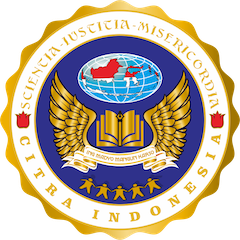 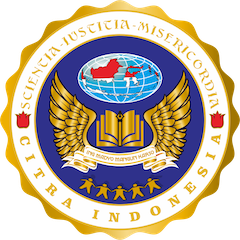 KB-TK-SD-SMP CITRA INDONESIAJl.Puyuh Timur II EG2 No.32 Bintaro Jaya Sektor VTelp. (021) 73691254 www.citra-indonesia.sch.id    FORMULIR PENERIMAAN PESERTA DIDIK BARUA. KETERANGAN CALON PESERTA DIDIKNama LengkapNIKJenis KelaminTempat, Tgl. Bln. Thn. LahirAgamaAlamatAlamat Tempat TinggalTempat TinggalMode Transportasi Ke SekolahNo. Telp. / Hp. yang bisa dihubungiKETERANGAN ORANG TUA KANDUNGNama LengkapAyahNIKIbuNIKTahun LahirAyahIbuPendidikan TerakhirAyahIbuPekerjaanAyahIbuAlamat Tempat TinggalPenghasilan rata-rata perbulan (Rp)AyahIbuKeteranganAyahIbuDATA PERIODIK CALON PESERTA DIDIK: ..............................................................................................................................: ..............................................................................................................................(Laki-laki / Perempuan)*...............................................................................................................................(Islam / Protestan / Katolik / Hindu / Budha / Kong Hu Cu)*.Jl. …………………………………………. RT/RW : ……………….........................Desa/Kelurahan : ……………………………………………………………..............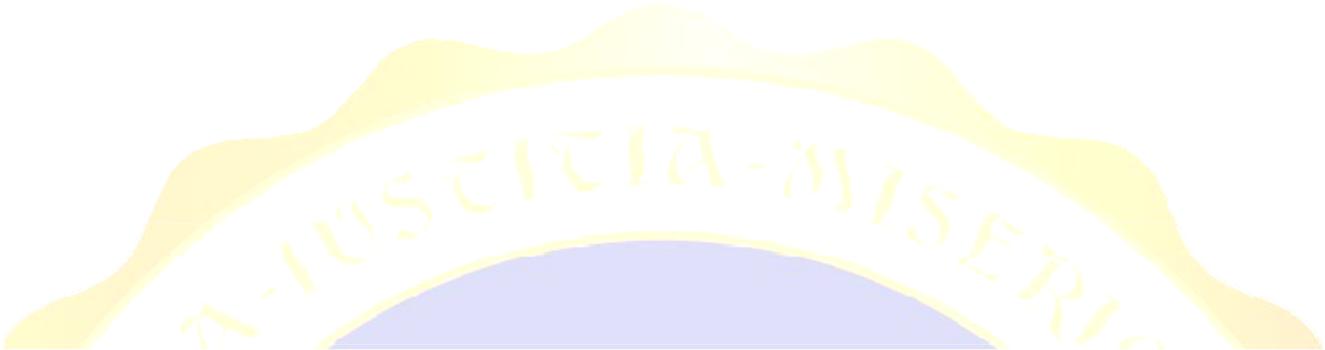 : Jln. ...................................... RT. ....... RW. ....... Dsn. .........................................Ds./Kel. ……………………… Kec. ..................................... Kab. …….................(Bersama Orang Tua / Kost / Lainnya).(Sepeda Motor / Jalan Kaki / Lainnya)...................................................................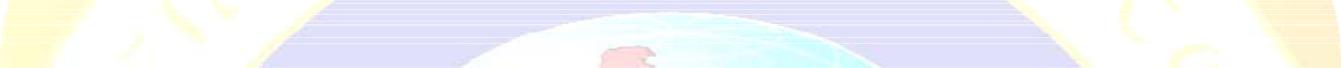 : ..............................................................................................................................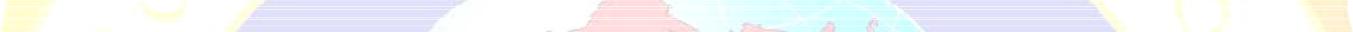 : ..............................................................................................................................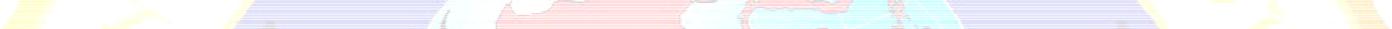 : ..............................................................................................................................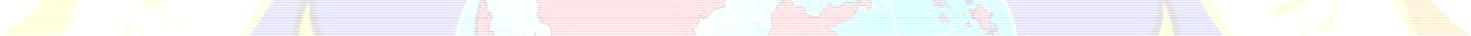 : ..............................................................................................................................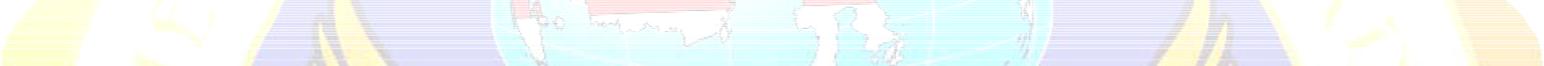 : ..............................................................................................................................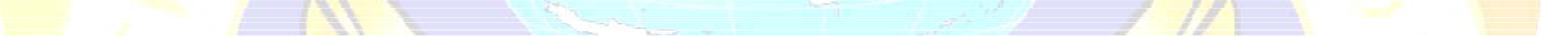 : ..............................................................................................................................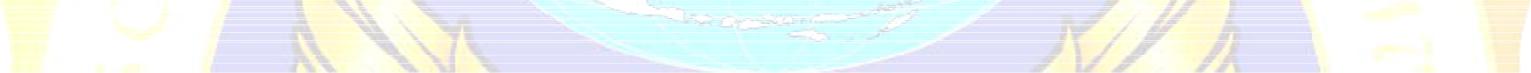 : ..............................................................................................................................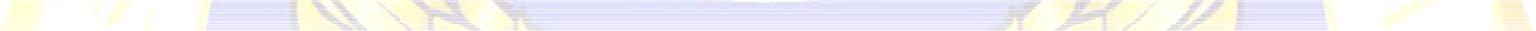 : ..............................................................................................................................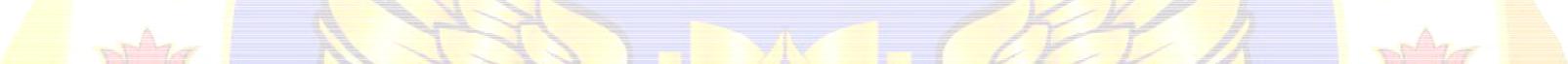 : ..............................................................................................................................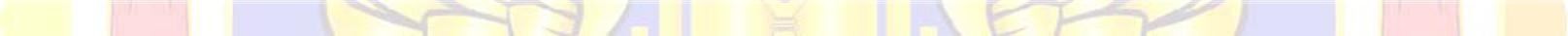 : ..............................................................................................................................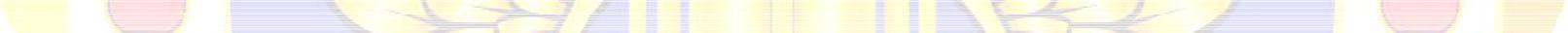 : Jln. ...................................... RT. ....... RW. ....... Dsn. .........................................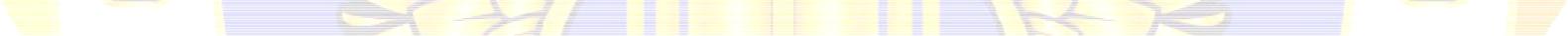 Ds./Kel. ……………………… Kec. ..................................... Kab. …….................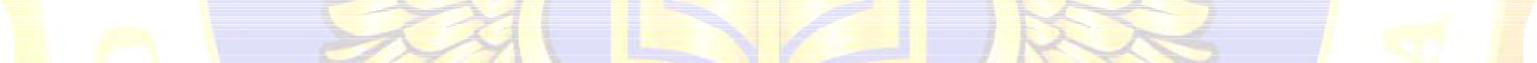 (0 – 999.999 / 1 Juta – 1.999.999 / 2 Juta s.d 4.999.999 / 5 Juta – 20 Juta)*(0 – 999.999 / 1 Juta – 1.999.999 / 2 Juta s.d 4.999.999 / 5 Juta – 20 Juta)*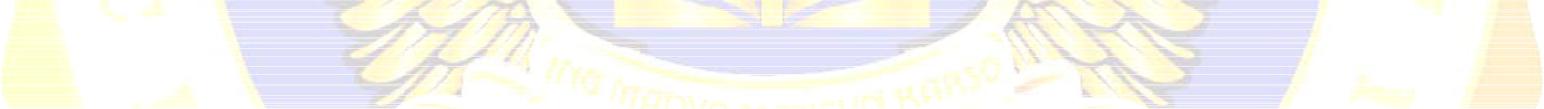 : (Masih hidup / Meninggal tahun ....................... )*.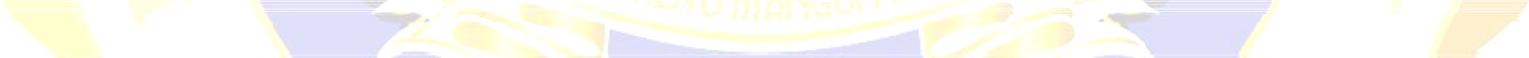 : (Masih hidup / Meninggal tahun ....................... )*.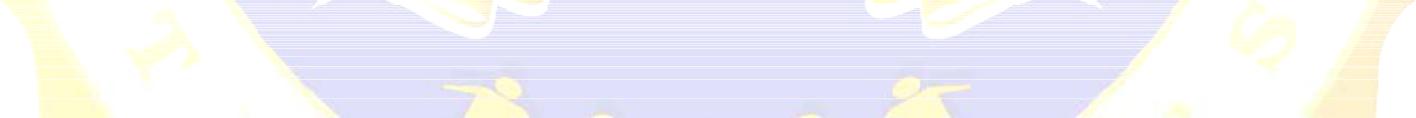 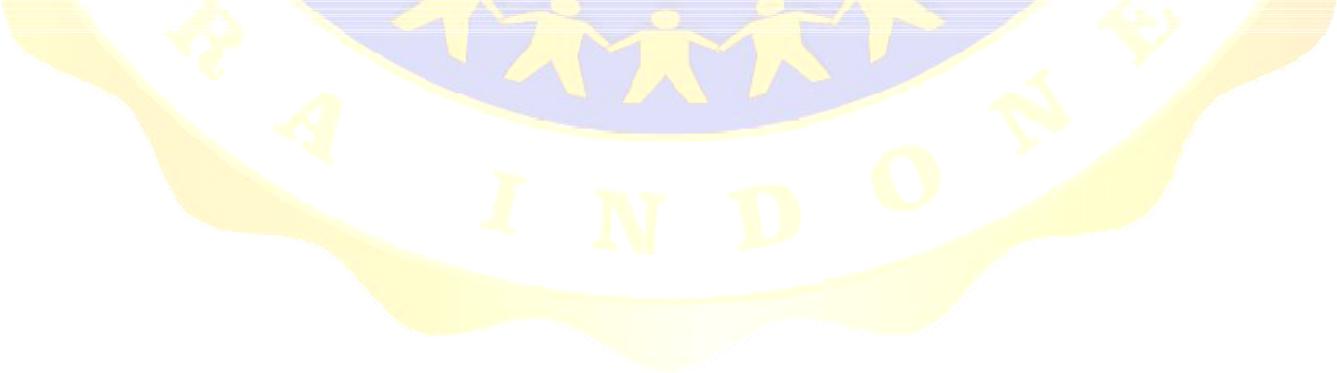 1.Tinggi / Berat Badan: …… cm / …… kg.: …… cm / …… kg.2.Jarak Rumah Ke Sekolah: …… km.: …… km.3.Waktu Tempuh Ke Sekolah: …… jam ……... menit.: …… jam ……... menit.4.Anak ke:........dari …….. saudara.5.Jumlah Saudara Kandung:........orang. Jumlah adik = ........orang, Jumlah kakak = ........orang.D. LAMPIRAN YANG DISERAHKAN BERSAMA FORMULIR PENDAFTARAND. LAMPIRAN YANG DISERAHKAN BERSAMA FORMULIR PENDAFTARAND. LAMPIRAN YANG DISERAHKAN BERSAMA FORMULIR PENDAFTARAND. LAMPIRAN YANG DISERAHKAN BERSAMA FORMULIR PENDAFTARAN1.Pas photo 3 x 4 cm:4 lembar (berwarna / hitam putih).4 lembar (berwarna / hitam putih).2.Akta Kelahiran / Surat Ket. Lahir:1 lembar (photo copy).3.Kartu Keluarga (KK):1 lembar (photo copy).4.Ijazah PAUD / TK/SD:1 lembar (photo copy & legalisir kepala PAUD / TK /SD asal).1 lembar (photo copy & legalisir kepala PAUD / TK /SD asal).Keterangan :Keterangan :Keterangan :Keterangan :Keterangan :Keterangan :Keterangan :Diketahui olehTangerang Selatan, .........* = Coret yang tidak perlu.* = Coret yang tidak perlu.* = Coret yang tidak perlu.* = Coret yang tidak perlu.* = Coret yang tidak perlu.* = Coret yang tidak perlu.* = Coret yang tidak perlu.Diketahui olehTangerang Selatan, .........Isilah data dengan benar dan jelas.Isilah data dengan benar dan jelas.Isilah data dengan benar dan jelas.Isilah data dengan benar dan jelas.Isilah data dengan benar dan jelas.Isilah data dengan benar dan jelas.Isilah data dengan benar dan jelas.Orang Tua / Wali MuridCalon Peserta Didik,NOMOR PENDAFTARANNOMOR PENDAFTARANNOMOR PENDAFTARANNOMOR PENDAFTARANNOMOR PENDAFTARANNOMOR PENDAFTARANNOMOR PENDAFTARANNOMOR PENDAFTARANNOMOR PENDAFTARANNOMOR PENDAFTARANNOMOR PENDAFTARANNOMOR PENDAFTARANPas PhotoCalon PesertaDiisi oleh Panitia PPDB,Diisi oleh Panitia PPDB,Diisi oleh Panitia PPDB,Calon PesertaDiisi oleh Panitia PPDB,Diisi oleh Panitia PPDB,Diisi oleh Panitia PPDB,Didik...................................3 x 4 cm...............................................................................................................................................................................